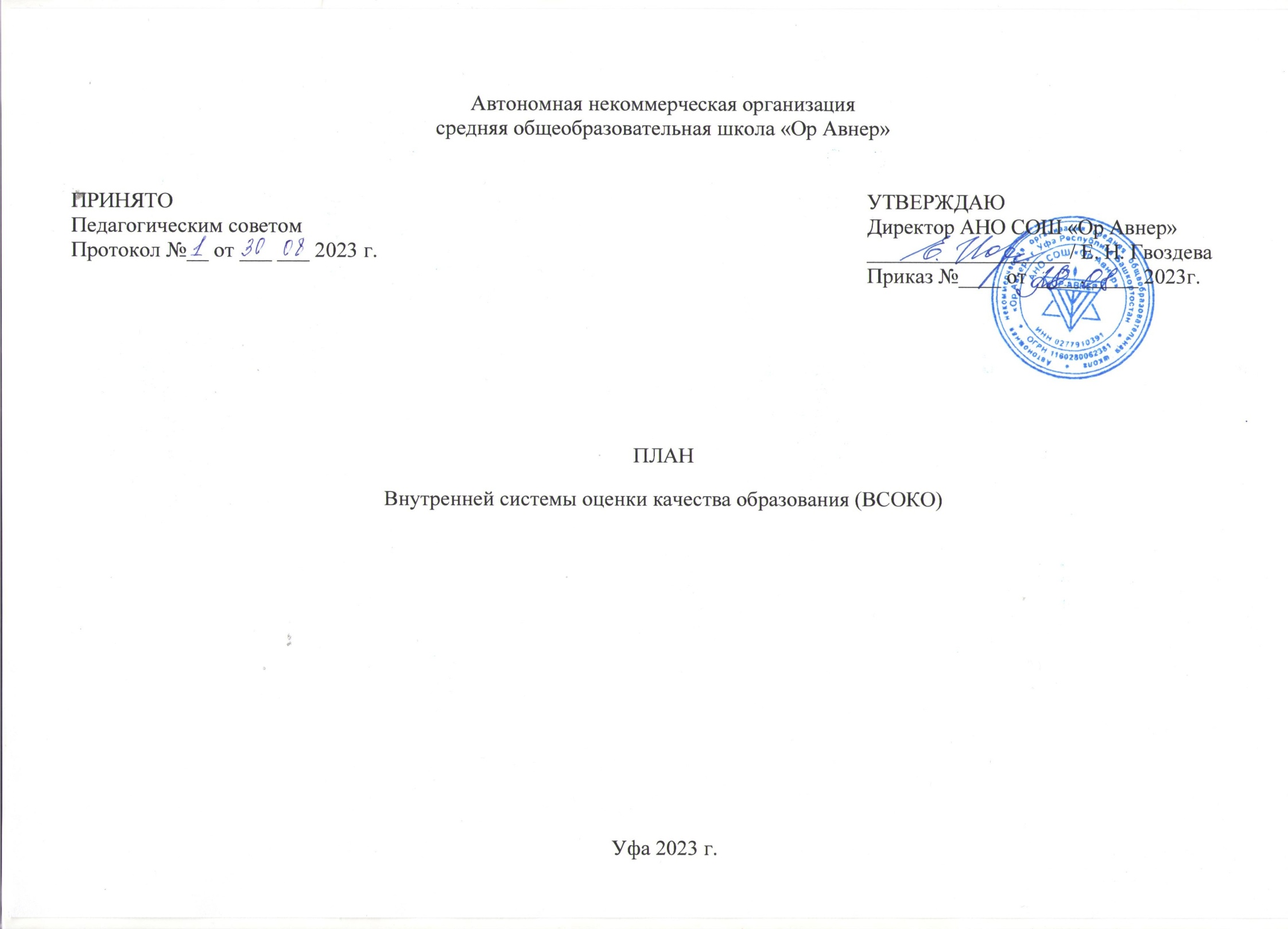 Внутренняя  система  оценки  качества  образования  (ВСОКО)  –  это  система мероприятий  и  процедур,  необходимых  для  осуществления контроля  состояния  качества образовательной  деятельности  посредством  обеспечения  своевременной,  полной  и  объективной информации  о качестве  образовательных  программ,  которые  реализует  школа,    результатах освоения  программ  обучающимися  и  условий  реализации образовательных программ. Основные мероприятия ВСОКО: оценка соответствия реализуемых в школе образовательных программ федеральным требованиям;   контроль реализации основных образовательных программ; контроль освоения основных образовательных программ; оценка условий реализации ООП (по уровням общего образования) федеральным требованиям; контроль состояния условий реализации ООП (по уровням общего образования); мониторинг сформированности и развития метапредметных образовательных результатов; оценка уровня достижения обучающимися планируемых предметных и  метапредметных результатов освоения ООП (по уровням общего образования); мониторинг  индивидуального  прогресса  обучающегося  в  достижении  предметных  и метапредметных  результатов  освоения  основных образовательных программ; мониторинг личностного развития обучающихся, сформированности у обучающихся личностных УУД; оценка удовлетворенности участников образовательных отношений качеством образования; систематизация и обработка оценочной информации, подготовка аналитических документов по итогам ВСОКО; подготовка текста отчета о самообследовании; подготовка справки по итогам учебного года. ВСОКО АНО СОШ «Ор Авнер» включает в себя 2 раздела.Раздел 1. План ВСОКО  реализации ФГОС начального общего образования, основного общего образования и среднего общего образования.Раздел 2. План подготовки к Государственной итоговой аттестации (далее – ГИА)Планмероприятий(дорожнаякарта)«Организацияипроведениегосударственнойитоговойаттестациипообразовательнымпрограммамосновного общего и среднего общего образования в АНО СОШ «Ор Авнер»» в 2024учебномгоду»№Содержание контроляЦелиМероприятиеВид контроляОтветственныйСрокиФорма отчета1 четверть (август, сентябрь, октябрь)                             1. Качества управления образовательным процессом                                                                 (реализация требований к структуре ООП НОО, ООП ООО, ООП СОО, качество образовательных программ)1 четверть (август, сентябрь, октябрь)                             1. Качества управления образовательным процессом                                                                 (реализация требований к структуре ООП НОО, ООП ООО, ООП СОО, качество образовательных программ)1 четверть (август, сентябрь, октябрь)                             1. Качества управления образовательным процессом                                                                 (реализация требований к структуре ООП НОО, ООП ООО, ООП СОО, качество образовательных программ)1 четверть (август, сентябрь, октябрь)                             1. Качества управления образовательным процессом                                                                 (реализация требований к структуре ООП НОО, ООП ООО, ООП СОО, качество образовательных программ)1 четверть (август, сентябрь, октябрь)                             1. Качества управления образовательным процессом                                                                 (реализация требований к структуре ООП НОО, ООП ООО, ООП СОО, качество образовательных программ)1 четверть (август, сентябрь, октябрь)                             1. Качества управления образовательным процессом                                                                 (реализация требований к структуре ООП НОО, ООП ООО, ООП СОО, качество образовательных программ)1 четверть (август, сентябрь, октябрь)                             1. Качества управления образовательным процессом                                                                 (реализация требований к структуре ООП НОО, ООП ООО, ООП СОО, качество образовательных программ)1 четверть (август, сентябрь, октябрь)                             1. Качества управления образовательным процессом                                                                 (реализация требований к структуре ООП НОО, ООП ООО, ООП СОО, качество образовательных программ)1ПроанализироватьООПуровнейобразования.Убедиться, чтоструктурасоответствуеттребованиям ФООПНООПриказМинпросвещенияот 18.05.2023 № 372, ФООПОООПриказМинпросвещенияот 18.05.2023 № 370 иФООПСООотПриказМинпросвещенияот 18.05.20.2023 № 371Мониторинг ООП НОО, ООП ООО, ООП СОО.ТематическийЗам. директора по УВР, по НО, по ВР.августСовещание при директоре2ПроконтролироватьготовностьООПНООиООО, СООУбедиться, чтоструктурасоответствуеттребованиям ФООПНООПриказМинпросвещенияот 18.05.2023 № 372, ФООПОООПриказМинпросвещенияот 18.05.2023 № 370 иФООПСООотПриказМинпросвещенияот 18.05.20.2023 № 371. Программыготовыкутверждению.Мониторинг ООП НОО, ООП ООО.ТематическийЗам. директора по УВР, по НО, по ВР.августСовещание при директоре3Качество локальных актов, регулирующих образовательные отношенияПроанализироватьлокальныенормативныеактышколы, убедиться, чтоонисоответствуютнормативнымправовымактамвсфереобразованияМониторинг локальных актовТематическийЗам. директора по УВР, по НО, по ВР.августСовещание при директоре4Соответствие рабочих программ учебных предметов для 1-11 классов требованиям ФООПНОО, ООО, СОО и ООП НОО, ООО, СОООценка соответствия рабочих программ учебных предметов для 1-11 классов требованиям ФООПНОО, ООО, СОО и ООП НОО, ООО, СООАнализ и изучение рабочих программ 1-11 класс по всем предметам учебного плана.Тематически-обобщающийЗам. директора по УВР, по НО, по ВР.августСовещание при директоре5Соответствие рабочих программ курсов внеурочнойдеятельности для 1-11 классов требованиям ФГОС НОО, ООО, СОО и ООП НОО, ООО, СОО и ФООПНОО, ООО, СОО и ООП НОО, ООО, СОООценка соответствия рабочих программ курсов внеурочнойдеятельности для 1-11 классов требованиям ФГОС НОО, ООО, СОО и ООП НОО, ООО, СОО и ФООПНОО, ООО, СОО и ООП НОО, ООО, СООАнализ и изучение рабочих программ внеурочной деятельности 1-11 класс по всем предметам учебного плана.Тематически-обобщающийЗам. директора по УВР, по НО, по ВР.августСовещание при директоре6Педагогические кадры: курсоваясистемаВыявить готовность учителей 1-11 классов к работе по  ФГОС   Анализ курсовой подготовки педагогических кадровТематическийРуководитель МСАвгуст-сентябрьСовещание при зам. директора по УВР7Качество ведения школьной документации: электронный журналПолнота и своевременность, правильность ведения школьнойдокументацииАнализ Документации. Собеседование с учителями.Тематически-обобщающийЗам. директора по УВР, по НОСентябрь, октябрьАналитическая справка8Качество ведения школьной документации: проверка личныхдел учащихся.Соблюдение требований к оформлению и ведению личных дел учащихся класснымируководителями.Анализ личных дел обучающихся.Тематически-обобщающийЗам. директора по УВР, по НОСентябрьАналитическая справка2. Качество образовательных результатов(уровень реализации требований к результатам освоения ООП НОО, ООП ООО, ООП СОО)2. Качество образовательных результатов(уровень реализации требований к результатам освоения ООП НОО, ООП ООО, ООП СОО)2. Качество образовательных результатов(уровень реализации требований к результатам освоения ООП НОО, ООП ООО, ООП СОО)2. Качество образовательных результатов(уровень реализации требований к результатам освоения ООП НОО, ООП ООО, ООП СОО)2. Качество образовательных результатов(уровень реализации требований к результатам освоения ООП НОО, ООП ООО, ООП СОО)2. Качество образовательных результатов(уровень реализации требований к результатам освоения ООП НОО, ООП ООО, ООП СОО)2. Качество образовательных результатов(уровень реализации требований к результатам освоения ООП НОО, ООП ООО, ООП СОО)2. Качество образовательных результатов(уровень реализации требований к результатам освоения ООП НОО, ООП ООО, ООП СОО)9Предметные и личностныеобразовательный результатыОпределение степени адаптации обучающихсяКомплекснаядиагностикаучащихся 1-хклассов:
анкетированиеродителей,
учителей, выполнениеработ
первоклассникамиОбобщающийЗам. директора по НО, учителя-предметники, классные руководители, педагог-психолог.ОктябрьАналитическая справка10Предметные и личностныеобразовательный результатыОпределение степени адаптации обучающихсяКомплекснаядиагностикаучащихся 5-хклассов:
анкетированиеродителей,
учителей, выполнениеработпятиклассниками.ОбобщающийЗам. директора по УВР, учителя-предметники, классные руководители, педагог-психолог.ОктябрьАналитическая справка11Предметные и метапредметныеобразовательный результатыСтартовый и входнойконтроль: определить степень устойчивости знаний обучающихся.Стартоваядиагностика (входнойконтроль)вформеВПРиконтрольныхработобучающихся1-х– 11-хклассов.ТематическийЗам. директора по УВР, по НОСентябрьАналитическая справка12Предметные образовательные результатыУчастие обучающихся во ВсОШ школьного этапаРабота с одаренными детьми. Проведение ВсОШ среди 4х-11х классов.ТематическийРуководитель МССентябрь, октябрьАналитическая справка13Метапредметныеобразовательный результаты.Контроль формирования регулятивных, коммуникативных и познавательных УУДНаблюдениезаобучающимися1-х– 11-хклассовТематическийЗам директора по УВР, по НО, учителя-предметники, классные руководители, педагог-психолог.ОктябрьСовещание при зам. директора по УВР.14Предметные образовательный результатыКонтроль сформированности читательской грамотностиПроверкатехникичтенияв 2х-4хклассах.ТематическийЗам директора по НООктябрьАналитическая справка15Качество воспитательной работы в 1-11 кл. сучетом требований ФГОС общего образованияИзмерение уровня социализации и толерантности классов.Беседа и анкетирование обучающихся 1х – 11х.ТематическийЗам директора по ВР, классные руководители, педагог-психолог.ОктябрьАналитическая справка16Предметные образовательный результатыРубежныйконтрольуровняосвоенияООПвчастипредметныхрезультатовучащихся 2–11-хклассовАдминистративные контрольные работы во 2х – 11х классах (математика, рус.яз., химия, биология, география, окружающий мир).ТематическийЗам директора по УВР, по НООктябрьАналитическая справка17Предметные образовательные результаты Качество и динамика обученности: уровень сформированности знаний по итогам промежуточнойаттестации за учебный годМониторинг итоговых оценок зачетверть, анализ электронных журналов по каждому классу..ОбобщающийЗам директора по УВР, по НООктябрьСправка3. Качество процесса(уровень созданных условий реализации ООП НОО, ООП ООО, ООП СОО в т. ч. кадровых.психолого-педагогических, информационно-методических.материально-технических и т. д.)3. Качество процесса(уровень созданных условий реализации ООП НОО, ООП ООО, ООП СОО в т. ч. кадровых.психолого-педагогических, информационно-методических.материально-технических и т. д.)3. Качество процесса(уровень созданных условий реализации ООП НОО, ООП ООО, ООП СОО в т. ч. кадровых.психолого-педагогических, информационно-методических.материально-технических и т. д.)3. Качество процесса(уровень созданных условий реализации ООП НОО, ООП ООО, ООП СОО в т. ч. кадровых.психолого-педагогических, информационно-методических.материально-технических и т. д.)3. Качество процесса(уровень созданных условий реализации ООП НОО, ООП ООО, ООП СОО в т. ч. кадровых.психолого-педагогических, информационно-методических.материально-технических и т. д.)3. Качество процесса(уровень созданных условий реализации ООП НОО, ООП ООО, ООП СОО в т. ч. кадровых.психолого-педагогических, информационно-методических.материально-технических и т. д.)3. Качество процесса(уровень созданных условий реализации ООП НОО, ООП ООО, ООП СОО в т. ч. кадровых.психолого-педагогических, информационно-методических.материально-технических и т. д.)3. Качество процесса(уровень созданных условий реализации ООП НОО, ООП ООО, ООП СОО в т. ч. кадровых.психолого-педагогических, информационно-методических.материально-технических и т. д.)18Контроль состояния школы перед началом учебного года.Внутренняя приемка школы, соблюдение антиковидныхмероприятий.Осмотр помещений, конструкций и пр.ОбобщающийЗам директора по УВР, по НО, руководитель МСАвгуст Аналитическая справка19Контроль засостоянием трудовых договоров, трудовых книжек, личных дел работников школы.Проверка на соответствие законодательству и локальным актам школы.Анализ трудовыхдоговоров, трудовых книжек.ТематическийДиректорАвгуст Совещание при директоре.20Качество содержания официального сайта школыПроверка на соответствие законодательствуПроверка сайта школыТематическийУчитель, курирующий вопросы ИТАвгуст 2 четверть (ноябрь – декабрь)1. Качество управления образовательным процессом(реализация требований к структуре ООП НОО, ООП ООО, ООП СОО, качество образовательных программ)2 четверть (ноябрь – декабрь)1. Качество управления образовательным процессом(реализация требований к структуре ООП НОО, ООП ООО, ООП СОО, качество образовательных программ)2 четверть (ноябрь – декабрь)1. Качество управления образовательным процессом(реализация требований к структуре ООП НОО, ООП ООО, ООП СОО, качество образовательных программ)2 четверть (ноябрь – декабрь)1. Качество управления образовательным процессом(реализация требований к структуре ООП НОО, ООП ООО, ООП СОО, качество образовательных программ)2 четверть (ноябрь – декабрь)1. Качество управления образовательным процессом(реализация требований к структуре ООП НОО, ООП ООО, ООП СОО, качество образовательных программ)2 четверть (ноябрь – декабрь)1. Качество управления образовательным процессом(реализация требований к структуре ООП НОО, ООП ООО, ООП СОО, качество образовательных программ)2 четверть (ноябрь – декабрь)1. Качество управления образовательным процессом(реализация требований к структуре ООП НОО, ООП ООО, ООП СОО, качество образовательных программ)2 четверть (ноябрь – декабрь)1. Качество управления образовательным процессом(реализация требований к структуре ООП НОО, ООП ООО, ООП СОО, качество образовательных программ)21Качество документооборота школыПолнота и своевременность, корректность ведения школьнойдокументации.Анализ журналовурочной ивнеурочной деятельности 1-11 классов. ТематическийЗам директора по УВР, по НОНоябрь  Аналитическая справка22Контроль организации работы со слабоуспевающимиинеуспевающимиучениками, ученикамигруппырискаОрганизацияработысослабоуспевающимиинеуспевающимиучениками, ученикамигруппырискаАнализ рабочих программ, электронного журнала, беседы с учителями-предметниками, классными руководителями, педагогом-психологом.ОбобщающийЗам директора по УВР, по НОНоябрь  Аналитическая справка23КонтрольобъемадомашнихзаданийКонтрольобъемадомашнихзаданий, чтобынедопуститьперегрузкиобучающихся.Проанализироватьзаписивжурналаходомашнемзадании, чтобыпроконтролировать, неперегружаютлипедагогиучеников.Тематический Зам директора по УВР, по НОНоябрь  Аналитическая справка2. Качество образовательных результатов(уровень реализации требований к результатам освоения ООП НОО, ООП ООО, ООП СОО)2. Качество образовательных результатов(уровень реализации требований к результатам освоения ООП НОО, ООП ООО, ООП СОО)2. Качество образовательных результатов(уровень реализации требований к результатам освоения ООП НОО, ООП ООО, ООП СОО)2. Качество образовательных результатов(уровень реализации требований к результатам освоения ООП НОО, ООП ООО, ООП СОО)2. Качество образовательных результатов(уровень реализации требований к результатам освоения ООП НОО, ООП ООО, ООП СОО)2. Качество образовательных результатов(уровень реализации требований к результатам освоения ООП НОО, ООП ООО, ООП СОО)2. Качество образовательных результатов(уровень реализации требований к результатам освоения ООП НОО, ООП ООО, ООП СОО)2. Качество образовательных результатов(уровень реализации требований к результатам освоения ООП НОО, ООП ООО, ООП СОО)24Здоровье учащихсяОценка динамики показателей здоровья учащихся (общего показателя здоровья; показателей заболеваемости органов зрения и опорно-двигательного аппарата; травматизма; показателя количества пропусков занятийпо болезни; эффективности оздоровления часто болеющих учащихся)Диагностика, анализФронтальныйЗам. директора по ВР, классные руководители, мед.сестра.Ноябрь Совещание при зам. директора по УВР.25Предметные образовательные результатыУчастие учащихся школы вмуниципальном этапевсероссийской олимпиады школьников.Работа с одаренными детьми.ТематическийРуководитель МСНоябрь, декабрьСправка26Предметные, личностные, метапредметныеобразовательные результаты.ПодготовкакГИА.ПроконтролироватьработуучителейпоподготовкеучениковкГИАпопредметам, оценитьобразовательныерезультатыучениковиихдинамикуОбобщающийЗам. директора по УВРНоябрь Справка27Метапредметныеобразовательные результатыУчастие учащихся 11 классов витоговом сочиненииПроведение и анализ результатов итогового сочинения.ОбобщающийЗам директора по УВР, учителя-предметникиДекабрь Справка28Личностныеобразовательные результатыРаботапопрофориентацииАнализ проведениетематическихклассныхчасовповопросампрофориентациисогласнопланувоспитательнойработыклассных
руководителейивнеурочнойдеятельностипедагога-психологи.ОбобщающийЗам. директора по ВРДекабрьСовещание при зам.директора по УВР29Предметные образовательные результаты.Рубежный контроль уровня освоения ООП в части предметных результатов.Проведение контрольных работ (рус.яз., матем., физика, информ.)ТематическийЗам директора по УВР, по НОДекабрьАналитическая справка30Предметные образовательные результаты Качество и динамика обученности: уровень сформированности знаний по итогам промежуточнойаттестации за учебный годМониторинг итоговых оценок зачетверть, анализ электронных журналов по каждому классу и за 1 полугодие и 2023-24учебный год.ОбобщающийЗам директора по УВР, по НОДекабрьСправка3. Качество процесса(уровень созданных условий реализации ООП НОО, ООП ООО, ООП СОО в т. ч. кадровых.психолого-педагогических, информационно-методических.материально-технических и т. д.)3. Качество процесса(уровень созданных условий реализации ООП НОО, ООП ООО, ООП СОО в т. ч. кадровых.психолого-педагогических, информационно-методических.материально-технических и т. д.)3. Качество процесса(уровень созданных условий реализации ООП НОО, ООП ООО, ООП СОО в т. ч. кадровых.психолого-педагогических, информационно-методических.материально-технических и т. д.)3. Качество процесса(уровень созданных условий реализации ООП НОО, ООП ООО, ООП СОО в т. ч. кадровых.психолого-педагогических, информационно-методических.материально-технических и т. д.)3. Качество процесса(уровень созданных условий реализации ООП НОО, ООП ООО, ООП СОО в т. ч. кадровых.психолого-педагогических, информационно-методических.материально-технических и т. д.)3. Качество процесса(уровень созданных условий реализации ООП НОО, ООП ООО, ООП СОО в т. ч. кадровых.психолого-педагогических, информационно-методических.материально-технических и т. д.)3. Качество процесса(уровень созданных условий реализации ООП НОО, ООП ООО, ООП СОО в т. ч. кадровых.психолого-педагогических, информационно-методических.материально-технических и т. д.)3. Качество процесса(уровень созданных условий реализации ООП НОО, ООП ООО, ООП СОО в т. ч. кадровых.психолого-педагогических, информационно-методических.материально-технических и т. д.)31Уровень компетентности учителяОпределение уровня владения учителями современными образовательными технологиями и использование их в учебно-воспитательном процессе.Посещение и анализ уроков биологии, химии, окружающего мира. Проверка рабочихтетрадейучеников, проведениеконтрольныхсрезовзнанийучеников.ОбобщающийЗам директора по УВР, по НОНоябрь, декабрьАналитическая справка. Индивидуальная беседа с учителем, кл.руководителем, карта анализа урока/мероприятия,32Уровень компетентности учителяОпределение уровня владения учителями современными образовательными технологиями и использование их в учебно-воспитательном процессе.Посещение и анализ уроков физики, информатики, математики. Проверка рабочихтетрадейучеников, проведениеконтрольныхсрезовзнанийучеников.ОбобщающийЗам директора по УВР, по НОДекабрьАналитическая справка. Индивидуальная беседа с учителем, кл.руководителем, карта анализа урока/мероприятия,33Контроль удовлетворенности потребителей (по реализации ООП)Удовлетворенность родителей качеством образовательныхрезультатов.Анкетирование , опросТематически-обобщающийЗам директора по УВР, по НО, зам. директора по ВР, кл.руководителиДекабрьАнализ анкет, совещание при директоре.34ПовышениеквалификациипедагоговПроконтролировать организацию и проведение повышенияквалификациипедагоговсогласноперспективномуплануповышенияквалификации.Беседа с учителями, анализ портфолио учителей.ТематическийРуководитель МСНоябрьСовещание при директоре.35КонтрольпосещаемостиуроковВыявитьучеников, которыесистематическинепосещаютучебныезанятиябезуважительнойпричины, проанализироватьработуклассныхруководителейпообеспечениюпосещаемостиуроковБеседа с кл.руководителями, анализ посещаемости в электронном журнале.ТематическийЗам директора по УВР, по НОНоябрьСовещание при зам.директора по УВР.3 четверть (январь – март)1. Качество управления образовательным процессом(реализация требований к структуре ООП НОО, ООП ООО, ООП СОО, качество образовательных программ)3 четверть (январь – март)1. Качество управления образовательным процессом(реализация требований к структуре ООП НОО, ООП ООО, ООП СОО, качество образовательных программ)3 четверть (январь – март)1. Качество управления образовательным процессом(реализация требований к структуре ООП НОО, ООП ООО, ООП СОО, качество образовательных программ)3 четверть (январь – март)1. Качество управления образовательным процессом(реализация требований к структуре ООП НОО, ООП ООО, ООП СОО, качество образовательных программ)3 четверть (январь – март)1. Качество управления образовательным процессом(реализация требований к структуре ООП НОО, ООП ООО, ООП СОО, качество образовательных программ)3 четверть (январь – март)1. Качество управления образовательным процессом(реализация требований к структуре ООП НОО, ООП ООО, ООП СОО, качество образовательных программ)3 четверть (январь – март)1. Качество управления образовательным процессом(реализация требований к структуре ООП НОО, ООП ООО, ООП СОО, качество образовательных программ)3 четверть (январь – март)1. Качество управления образовательным процессом(реализация требований к структуре ООП НОО, ООП ООО, ООП СОО, качество образовательных программ)36Качество документооборота школыПолнота и своевременность, корректность ведения школьнойдокументации.Анализ журналовурочной ивнеурочной деятельности 1-11 классов. ТематическийЗам директора по УВР, по НОЯнварь  Аналитическая справка2. Качество образовательных результатов(уровень реализации требований к результатам освоения ООП НОО, ООП ООО, ООП СОО)2. Качество образовательных результатов(уровень реализации требований к результатам освоения ООП НОО, ООП ООО, ООП СОО)2. Качество образовательных результатов(уровень реализации требований к результатам освоения ООП НОО, ООП ООО, ООП СОО)2. Качество образовательных результатов(уровень реализации требований к результатам освоения ООП НОО, ООП ООО, ООП СОО)2. Качество образовательных результатов(уровень реализации требований к результатам освоения ООП НОО, ООП ООО, ООП СОО)2. Качество образовательных результатов(уровень реализации требований к результатам освоения ООП НОО, ООП ООО, ООП СОО)2. Качество образовательных результатов(уровень реализации требований к результатам освоения ООП НОО, ООП ООО, ООП СОО)2. Качество образовательных результатов(уровень реализации требований к результатам освоения ООП НОО, ООП ООО, ООП СОО)37Контроль реализации/освоения рабочих программ учебных предметовОсвоения рабочих программ учебных предметовАнализ электронного журнала и рабочих программ 1х-11х классов.ТематическийЗам директора по УВР, по НОЯнварьСовещание при зам. директора по УВР.38Личностные образовательные результатыУровень воспитанности учащихся 5-х классов, уровень тревожности обучающихся от 13 летМониторинг, анкетированиеТекущийПедагог-психологЯнварь-мартСовещание при директоре.39Предметные образовательные результаты Участие учащихся 7х-11х классов школы в региональном  этапе ВсОШРабота содаренными детьмиТематическийЗам. директора по УВРЯнварь-мартСправка40Качество образовательных (предметных, метапредметных, личностных) результатов обучающихся Оценка учета динамики учебной и творческой активности обучающихсялицея (портфолио обучающихся)Анализ портфолио обучающихсяТематическийРуководитель МС, классные руководители.МартСправка41Контроль работы со слабоуспевающимиинеуспевающимиучениками, ученикамигруппырискаПроверкаработысослабоуспевающимиинеуспевающимиучениками, ученикамигруппырискаАнализ рабочих программ, электронного журнала, беседы с учителями-предметниками, классными руководителями, педагогом-психологом.ОбобщающийЗам директора по УВР, по НОЯнварь Аналитическая справка42Метапредметныеобразовательные результатыУчастие учащихся 9 классов в итоговом собеседовании.Проведение и анализ результатов итогового собеседования.ОбобщающийЗам директора по УВР, учителя-предметникиФевраль Справка43Контроль подготовки к ГИАПодготовкаучениковкГИАпоновымКИМПроконтролировать, какпедагогивключаютвурокиновыетипызаданийизКИМГИАиоцениваютработуучениковпоновымкритериям, какинформируютучениковоновыхкритерияхоценкиипроверяют, понимаютлиученикикритерииоценивания, могутлипровестисамооценкуТематическийЗам директора по УВРФевральСовещание при зам. директора по УВР.44Предметные образовательные результаты.Рубежный контроль уровня освоения ООП в части предметных результатов.Проведение контрольных работ, контрольные работы в форме ВПР.ТематическийЗам директора по УВР, по НОМартАналитическая справка45Метапредметные и личностные образовательные результатыМониторингличностныхиметапредметныхрезультатовучеников.Проанализировать, какученикидостигаютличностныхиметапредметныхрезультатов, какпедагогиреализуютпрограммуразвитияУУД.ОбобщающийЗам. директора по ВР, педагог-психолог.Январь-февральСовещание при зам. директора по УВР.46Предметные образовательные результаты.Проверкауровняподготовленностиобучающихся 9х, 11хклассовкГИА.ПроведениепробныхОГЭиЕГЭв 9х, 11 хклассах.ТематическийЗам директора по УВРФевраль-мартАналитическая справка47Метапредметные образовательные результатыОрганизацияианализрезультатовВПРПроконтролироватьорганизациюВПР, проанализироватьрезультатыТематическийЗам директора по УВР, по НОМартАналитическая справка48Предметные образовательные результаты Качество и динамика обученности: уровень сформированности знаний по итогам промежуточнойаттестации за учебный годМониторинг итоговых оценок зачетверть, анализ электронных журналов по каждому.ОбобщающийЗам директора по УВР, по НОМарт Справка3. Качество процесса(уровень созданных условий реализации ООП НОО, ООП ООО, ООП СОО в т. ч. кадровых.психолого-педагогических, информационно-методических.материально-технических и т. д.)3. Качество процесса(уровень созданных условий реализации ООП НОО, ООП ООО, ООП СОО в т. ч. кадровых.психолого-педагогических, информационно-методических.материально-технических и т. д.)3. Качество процесса(уровень созданных условий реализации ООП НОО, ООП ООО, ООП СОО в т. ч. кадровых.психолого-педагогических, информационно-методических.материально-технических и т. д.)3. Качество процесса(уровень созданных условий реализации ООП НОО, ООП ООО, ООП СОО в т. ч. кадровых.психолого-педагогических, информационно-методических.материально-технических и т. д.)3. Качество процесса(уровень созданных условий реализации ООП НОО, ООП ООО, ООП СОО в т. ч. кадровых.психолого-педагогических, информационно-методических.материально-технических и т. д.)3. Качество процесса(уровень созданных условий реализации ООП НОО, ООП ООО, ООП СОО в т. ч. кадровых.психолого-педагогических, информационно-методических.материально-технических и т. д.)3. Качество процесса(уровень созданных условий реализации ООП НОО, ООП ООО, ООП СОО в т. ч. кадровых.психолого-педагогических, информационно-методических.материально-технических и т. д.)3. Качество процесса(уровень созданных условий реализации ООП НОО, ООП ООО, ООП СОО в т. ч. кадровых.психолого-педагогических, информационно-методических.материально-технических и т. д.)49Уровень компетентности учителяОпределение уровня владения учителями современными образовательными технологиями и использование их в учебно-воспитательном процессе.Посещение и анализ уроков английского и русского языков. Проверка рабочихтетрадейучеников, проведениеконтрольныхсрезовзнанийучеников.ОбобщающийЗам директора по УВР, по НОЯнварь-мартАналитическая справка. Индивидуальная беседа с учителем, кл.руководителем, карта анализа урока/мероприятия,50Уровень компетентности учителяОпределение уровня владения учителями современными образовательными технологиями и использование их в учебно-воспитательном процессе.Посещение и анализ уроков истории, обществознания, ОРКСЭ, ОДНК НР. Проверка рабочихтетрадейучеников, проведениеконтрольныхсрезовзнанийучеников.ОбобщающийЗам директора по УВР, по НОФевраль-мартАналитическая справка. Индивидуальная беседа с учителем, кл.руководителем, карта анализа урока/мероприятия,51Уровень компетентности учителяОпределение уровня владения учителями современными образовательными технологиями и использование их в учебно-воспитательном процессе.Посещение и анализ уроков литературы, географии, литературного чтения. Проверка рабочихтетрадейучеников, проведениеконтрольныхсрезовзнанийучеников.ОбобщающийЗам директора по УВР, по НОМартАналитическая справка. Индивидуальная беседа с учителем, кл.руководителем, карта анализа урока/мероприятия,52Контроль работы классных руководителейЭффективность работы классных руководителейБеседа с учителями-предметниками, посещение классных часов, родительских собраний.ОбобщающийЗам. директора по ВРЯнварь-февральСправка53Контроль доступа обучающихся к сети Интернет Оценка качества фильтрации  контента  школьных компьютеровМониторинг контентной фильтрацииТематическийУчитель, курирующий вопросы ИТЯнварьАкт4 четверть (апрель – май, июнь)1. Качество управления образовательным процессом(реализация требований к структуре ООП НОО, ООП ООО, ООП СОО, качество образовательных программ)4 четверть (апрель – май, июнь)1. Качество управления образовательным процессом(реализация требований к структуре ООП НОО, ООП ООО, ООП СОО, качество образовательных программ)4 четверть (апрель – май, июнь)1. Качество управления образовательным процессом(реализация требований к структуре ООП НОО, ООП ООО, ООП СОО, качество образовательных программ)4 четверть (апрель – май, июнь)1. Качество управления образовательным процессом(реализация требований к структуре ООП НОО, ООП ООО, ООП СОО, качество образовательных программ)4 четверть (апрель – май, июнь)1. Качество управления образовательным процессом(реализация требований к структуре ООП НОО, ООП ООО, ООП СОО, качество образовательных программ)4 четверть (апрель – май, июнь)1. Качество управления образовательным процессом(реализация требований к структуре ООП НОО, ООП ООО, ООП СОО, качество образовательных программ)4 четверть (апрель – май, июнь)1. Качество управления образовательным процессом(реализация требований к структуре ООП НОО, ООП ООО, ООП СОО, качество образовательных программ)4 четверть (апрель – май, июнь)1. Качество управления образовательным процессом(реализация требований к структуре ООП НОО, ООП ООО, ООП СОО, качество образовательных программ)54Здоровье учащихсяОценка динамики показателей здоровья учащихся (общего показателя здоровья; показателей заболеваемости органов зрения и опорно-двигательного аппарата; травматизма; показателя количества пропусков занятийпо болезни; эффективности оздоровления часто болеющих учащихся)Диагностика, анализФронтальныйЗам. директора по ВР, классные руководители, мед.сестра.МайСовещание при зам. директора по УВР.55Предметные  и метапредметныеобразовательный результатыОрганизацияианализрезультатовВПРпоанглийскомуязыкуПроконтролироватьорганизациюВПР, проанализироватьрезультатыпоанглийскомуязыкуТематическийЗам директора по УВРАпрель Аналитическая справка56Итоги ГИА 2024Анализ результатов ГИА и промежуточной аттестации по итогам учебного годаАнализ результатов ГИА и промежуточной аттестации по итогам учебного годаОбобщающийЗам директора по УВРИюньСправка2. Качество образовательных результатов(уровень реализации требований к результатам освоения ООП НОО, ООП ООО, ООП СОО)2. Качество образовательных результатов(уровень реализации требований к результатам освоения ООП НОО, ООП ООО, ООП СОО)2. Качество образовательных результатов(уровень реализации требований к результатам освоения ООП НОО, ООП ООО, ООП СОО)2. Качество образовательных результатов(уровень реализации требований к результатам освоения ООП НОО, ООП ООО, ООП СОО)2. Качество образовательных результатов(уровень реализации требований к результатам освоения ООП НОО, ООП ООО, ООП СОО)2. Качество образовательных результатов(уровень реализации требований к результатам освоения ООП НОО, ООП ООО, ООП СОО)2. Качество образовательных результатов(уровень реализации требований к результатам освоения ООП НОО, ООП ООО, ООП СОО)2. Качество образовательных результатов(уровень реализации требований к результатам освоения ООП НОО, ООП ООО, ООП СОО)57ПодготовкаучениковкГИАПроанализировать, какучителяготовяткГИАучениковсразнойучебноймотивацией, скорректироватьпроцессподготовкивоставшеесядоконцаучебногогодавремяПроверкаподготовкиучениковкГИА, посещениеконсультацийпоподготовкекГИАТематическийЗам директора по УВРМай, июньСовещание при зам. директора по УВР.58Предметные образовательные результаты Итоговый контроль, определяющий  качество знаний  Контрольные работы попредметамТематическийЗам директора по УВР, по НОМай Справка59Предметные образовательные результаты Качество и динамика обученности: уровень сформированности знаний по итогам промежуточнойаттестации за учебный годМониторинг итоговых оценок зачетверть, анализ электронных журналов по каждому классу и предмету за 2 полугодие и 2023-24учебный год.ОбобщающийЗам директора по УВР, по НОМай Справка60Предметные  и Метапредметные, личностныеобразовательный результатыКонтроль внеурочной деятельностиМониторинг, посещение занятий по внеурочной деятельности, анкетирование.ОбобщающийЗам. директора по ВРМайСправка61Предметные образовательный результатыКонтроль сформированности читательской грамотностиПроверкатехникичтенияво 2х-4хклассах.ТематическийЗам директора по НОМайАналитическая справка3. Качество процесса(уровень созданных условий реализации ООП НОО, ООП ООО, ООП СОО в т. ч. кадровых.психолого-педагогических, информационно-методических.материально-технических и т. д.)3. Качество процесса(уровень созданных условий реализации ООП НОО, ООП ООО, ООП СОО в т. ч. кадровых.психолого-педагогических, информационно-методических.материально-технических и т. д.)3. Качество процесса(уровень созданных условий реализации ООП НОО, ООП ООО, ООП СОО в т. ч. кадровых.психолого-педагогических, информационно-методических.материально-технических и т. д.)3. Качество процесса(уровень созданных условий реализации ООП НОО, ООП ООО, ООП СОО в т. ч. кадровых.психолого-педагогических, информационно-методических.материально-технических и т. д.)3. Качество процесса(уровень созданных условий реализации ООП НОО, ООП ООО, ООП СОО в т. ч. кадровых.психолого-педагогических, информационно-методических.материально-технических и т. д.)3. Качество процесса(уровень созданных условий реализации ООП НОО, ООП ООО, ООП СОО в т. ч. кадровых.психолого-педагогических, информационно-методических.материально-технических и т. д.)3. Качество процесса(уровень созданных условий реализации ООП НОО, ООП ООО, ООП СОО в т. ч. кадровых.психолого-педагогических, информационно-методических.материально-технических и т. д.)3. Качество процесса(уровень созданных условий реализации ООП НОО, ООП ООО, ООП СОО в т. ч. кадровых.психолого-педагогических, информационно-методических.материально-технических и т. д.)62Уровень компетентности учителяОпределение уровня владения учителями современными образовательными технологиями и использование их в учебно-воспитательном процессе.Посещение и анализ уроков ИЗО, музыки, технологии, ОБЖ, физ-ры. Проверка рабочихтетрадейучеников.ОбобщающийЗам директора по УВР, по НОФевраль-мартАналитическая справка.Индивидуальная беседа с учителем, кл.руководителем, карта анализа урока/мероприятия,63Удовлетворенность родителей (законных представителей) и обучающихся Оценка уровня удовлетворенности родителей (законных представителей) и обучающихся качеством образовательной деятельностиОпрос, анкетированиеТематически-обобщающийЗам директора по УВР, по НО, зам. директора по ВР, кл.руководителиДекабрьАнализ анкет, совещание при директоре.64Подведение итогов работы Оценка деятельности педколлектива в 2022-2023уч годуАнализ, наблюдение, изучение документацииФронтальный, ОбобщающийЗамдиректора по УВР, директорМай, июньСовещание придиректоре, педагогический совет№п\пМероприятияСрокиИсполнитель1.Организационноесопровождение1.Организационноесопровождение1.Организационноесопровождение1.Организационноесопровождение1Сбор	и	представление	предварительной	информации	о	планируемомколичествеучастников ГИА-9 и ГИА-11Ноябрь2023,январь2024Заместитель директорапо УВР, классныеруководители2Назначение	лиц,	ответственных	за	ведение	РИС,	заполнение	РИС	всоответствиисграфикомСентябрь2023,пографикуРособрнадзораи ФГБУФЦТЗаместительдиректорапоУВР3.НаправлениеработниковвсоставыкомиссийПериодпроведенияГИАДиректор4.Участиевапробациях,проводимыхРособрнадзоромиФГБУФЦТпо графикуРособрнадзора иФГБУФЦТШкола2.Организацияипроведениеитоговогосочинения(изложения)2.Организацияипроведениеитоговогосочинения(изложения)2.Организацияипроведениеитоговогосочинения(изложения)2.Организацияипроведениеитоговогосочинения(изложения)5.Опубликованиенаофициальномсайтелицеяинформацииопроведенииитоговогосочинения(изложения):срокипроведения,местарегистрации,порядокинформированияорезультатахитоговогосочинения(изложения)Ноябрь2023Заместитель директорапоУВР,ответственныйзаведениесайта6.Организацияпроведенияитоговогосочинения(изложения)всоответствиисустановленнымпорядкомдекабрь2023 г.ШколаОрганизацияипроведениеитоговогособеседованияпорусскомуязыкуОрганизацияипроведениеитоговогособеседованияпорусскомуязыкуОрганизацияипроведениеитоговогособеседованияпорусскомуязыкуОрганизацияипроведениеитоговогособеседованияпорусскомуязыку7.Опубликованиенаофициальномсайтелицеяинформацииопроведенииитогового  собеседования  по  русскому  языку:  сроки  проведения,  местарегистрации,порядокинформированияорезультатахитоговогособеседованияЯнварь2024Заместитель директорапоУВР,ответственныйзаведениесайта8.Организацияпроведенияитоговогосочинения(изложения)всоответствиисустановленнымпорядкомФевраль,март,май2024г.ШколаМерыпоповышениюкачествапреподаванияучебных предметовМерыпоповышениюкачествапреподаванияучебных предметовМерыпоповышениюкачествапреподаванияучебных предметовМерыпоповышениюкачествапреподаванияучебных предметовМерыпоповышениюкачествапреподаванияучебных предметов9.9.Организацияипроведениетренировочныхмероприятий,апробацияпроцедурпроведенияэкзаменов поранееиспользованнымтехнологиямВтечениегодаЗаместитель директорапоУВР,учителя-предметники10.10.Участие взаседаний районных методических объединений учителей-предметников(семинары,круглыестолы)последующимвопросам:изучение и использование документов, определяющих содержаниеконтрольно-измерительныхматериаловпообщеобразовательныморганизациям(вт.ч.демонстрационныхверсий2022года,спецификаций,кодификаторов);заполнениебланковответоввыпускниками;критерииоцениванияработ;изучение нормативных правовых актов, регулирующих проведение ГИА-11,ГИА-9октябрь-декабрь2023г.Учителя-предметники2.Обучениелиц,привлекаемыхкпроведениюГИА-9и ГИА-112.Обучениелиц,привлекаемыхкпроведениюГИА-9и ГИА-112.Обучениелиц,привлекаемыхкпроведениюГИА-9и ГИА-112.Обучениелиц,привлекаемыхкпроведениюГИА-9и ГИА-112.Обучениелиц,привлекаемыхкпроведениюГИА-9и ГИА-1111Участие педагогического коллектива в обучении различных категорийорганизаторовГИАспоследующимтестированием,вобучающихсеминарахиинструктажах,втомчислеповопросамответственностииинформационнойбезопасностиУчастие педагогического коллектива в обучении различных категорийорганизаторовГИАспоследующимтестированием,вобучающихсеминарахиинструктажах,втомчислеповопросамответственностииинформационнойбезопасностидекабрь 2023 г. - апрель 2024г.Школа12Обеспечение 100% участия лиц, привлеченных к проведению ГИА, из числасотрудниковООвдистанционномобучениинаучебномпорталеФГБУ«ФЦТ»Обеспечение 100% участия лиц, привлеченных к проведению ГИА, из числасотрудниковООвдистанционномобучениинаучебномпорталеФГБУ«ФЦТ»пографикуФГБУ«ФЦТ»Заместитель директорапоУВР,учителя-предметники13НаправлениенаобучениеработниковОО,привлекаемыхпроведениюГИАНаправлениенаобучениеработниковОО,привлекаемыхпроведениюГИАпографикуДиректор3.ИнформационноесопровождениеГИА-9иГИА-113.ИнформационноесопровождениеГИА-9иГИА-113.ИнформационноесопровождениеГИА-9иГИА-113.ИнформационноесопровождениеГИА-9иГИА-113.ИнформационноесопровождениеГИА-9иГИА-1114Организация и проведение психологического консультирования участниковГИА,ихродителей(законныхпредставителей),педагогическихработниковОООрганизация и проведение психологического консультирования участниковГИА,ихродителей(законныхпредставителей),педагогическихработниковООвтечениегодаЗаместительдиректорапоУВР,педагог-психолог15Организация информирования участников ГИА-9 и ГИА-11, их родителей(законных представителей) по вопросам организации и проведения ГИА(знакомствосПорядкомпроведенияГИА-9иПорядкомпроведенияГИА-11,втомчислеобответственностизанарушениепроцедурпроведения)Организация информирования участников ГИА-9 и ГИА-11, их родителей(законных представителей) по вопросам организации и проведения ГИА(знакомствосПорядкомпроведенияГИА-9иПорядкомпроведенияГИА-11,втомчислеобответственностизанарушениепроцедурпроведения)втечениегодаЗаместительдиректорапоУВР,классныеруководители16Ведениеразделанаофициальномсайтелицея,посвященноговопросампроведенияГИА-9иГИА-11натерриторииГОг.УфаРБВедениеразделанаофициальномсайтелицея,посвященноговопросампроведенияГИА-9иГИА-11натерриторииГОг.УфаРБвтечениегодаОтветственный-осроках иместах подачизаявленийнасдачуГИА,местах регистрациинасдачу,втом числеиз числавыпускниковпрошлыхлет;непозднеечемзадва месяцадозавершениясрокаподачизаявлениязаведениесайта-осроках,местах ипорядкеподачиирассмотренияапелляций;непозднеечемзамесяц дозавершениясрокаподачизаявлениязаведениесайта-осроках,местах ипорядкеинформированияорезультатах ГИАнепозднее,чемзамесяцдоначалаэкзаменовзаведениесайта17ОформлениеинформационныхстендоввООповопросампроведенияГИА-9иГИА-11в2023годувтечениегодаЗаместительдиректорапоУВР18Информированиеопроведениииорганизацияучастия:во Всероссийской встрече руководителя Рособрнадзора с родителями повопросамоценки качестваобразования;всериивидеоконсультацийэкспертовФИПИпоподготовкекЕГЭ;воВсероссийскойакции«ЕдиныйденьсдачиЕГЭсродителями»;воВсероссийскойакциивсоциальныхсетях«Я сдамЕГЭ»;воВсероссийскойакции «100балловдляпобеды»;вмероприятииОткрытыеурокиминистраобразованиядляучениковсреднихклассов«Что такоеэкзамены?»;в мероприятии «Горячая линия» руководителя Рособрнадзора по вопросамГИАв2023годувсроки,установленныеРособрнадзоромЗаместительдиректорапоУВР,классныеруководители19ИнформированиеподподписьучастниковГИА-11иихродителей(законныхпредставителей)о:сроках, местах регистрации для участия в написании итогового сочинения(изложения)ипорядкеподачи заявленийнапрохождениеГИА-11;местахисрокахпроведенияитоговогосочинения(изложения)ипроведенияГИА-11;порядкепроведенияитоговогосочинения(изложения)ипорядкепроведенияГИА-11,втом числеобоснованияхдляудаления сэкзамена;ведениивовремяэкзаменавППЭиаудиториях видеозаписи;результатах итогового сочинения (изложения) и результатах ГИА-11, ихизмененияхилианнулировании;временииместеознакомлениясрезультатамиитоговогосочиненияв соответствии с порядкомпроведения итоговогосочинения (изложения) ипорядкомпроведенияГИА-11ЗаместительдиректорапоУВР(изложения)ирезультатамиГИА-11;порядкеподачиирассмотренияапелляций;решенияхконфликтныхкомиссий20ИнформированиеподподписьучастниковГИА-9иихродителей(законныхпредставителей)о:сроках,местахрегистрациидляучастиявитоговомсобеседованиипорусскомуязыкуипорядкеподачи заявленийнапрохождениеГИА;местах исрокахпроведенияитоговогособеседованияпорусскомуязыкуипроведенияГИА-9;порядке проведения итогового собеседования по русскому языку и порядкепроведенияГИА-9,втомчислеобоснованияхдля удалениясэкзамена;ведении во время проведения итогового собеседования по русскому языкуаудиозаписиответовучастниковитоговогособеседованияиведениивовремяэкзаменавППЭиаудиторияхвидеозаписи;результатах итогового собеседования по русскому языку и результатах ГИА-9,ихизмененияхили аннулировании;времени и месте ознакомления с результатами итогового собеседования порусскомуязыкуи результатами ГИА-9;порядкеподачиирассмотренияапелляций;решенияхконфликтныхкомиссийВ соответствии с порядкомпроведения итоговогособеседованияпорусскомуязыку и порядком проведенияГИА-9ЗаместительдиректорапоУВР4.ПодведениеитоговГИА в2024 году4.ПодведениеитоговГИА в2024 году4.ПодведениеитоговГИА в2024 году4.ПодведениеитоговГИА в2024 году21АнализрезультатовГИАиюнь-сентябрь2024 г.ЗаместительдиректорапоУВР